ЧЕРКАСЬКА ОБЛАСНА РАДАР І Ш Е Н Н Я12.06.2020 										№ 37-20/VIIПро внесення змін до Програмипідтримки діяльності осередківнаціональних творчих спілокЧеркаської області на 2017-2021 рокиВідповідно до статті 59 Закону України "Про місцеве самоврядування
в Україні" обласна рада в и р і ш и л а:внести до Програми підтримки діяльності осередків національних творчих спілок Черкаської області на 2017-2021 роки, затвердженої рішенням обласної ради від 08.09.2017 № 16-21/VII (далі – Програма), такі зміни:1) у тексті Програми слова "Департамент культури та взаємозв’язків
з громадськістю обласної державної адміністрації" замінити словами "Управління культури та охорони культурної спадщини Черкаської обласної державної адміністрації";2) у тексті додатку до Програми слова "Департамент культури
та взаємозв’язків з громадськістю облдержадміністрації" замінити словами "Управління культури та охорони культурної спадщини Черкаської обласної державної адміністрації".Голова									А. ПІДГОРНИЙ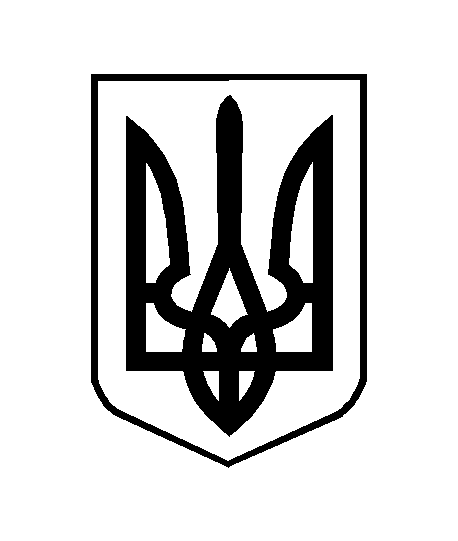 